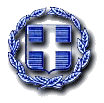 ΕΛΛΗΝΙΚΗ ΔΗΜΟΚΡΑΤΙΑ                           	 		Ζευγολατιό, 31 Ιανουαρίου 2023ΝΟΜΟΣ ΚΟΡΙΝΘΙΑΣ			        	 		ΔΗΜΟΣ ΒΕΛΟΥ- ΒΟΧΑΣ                   	ΔΗΜΟΤΙΚΟ ΣΥΜΒΟΥΛΙΟ		            ΠΙΝΑΚΑΣ ΔΗΜΟΣΙΕΥΣΗΣ ΑΠΟΦΑΣΕΩΝ ΔΗΜΟΤΙΚΟΥ ΣΥΜΒΟΥΛΙΟΥΔΗΜΟΥ ΒΕΛΟΥ ΒΟΧΑΣ Κατά την 1η τακτική συνεδρίαση της 30ης Ιανουαρίου 2023 Παρόντες 21 Δημοτικοί Σύμβουλοι              Ο ΠΡΟΕΔΡΟΣ ΤΟΥ 							 ΔΗΜΟΤΙΚΟΥ ΣΥΜΒΟΥΛΙΟΥΤΡΙΑΝΤΑΦΥΛΛΟΥ ΚΩΝ/ΝΟΣΑρ. Απόφασης Αρ. Θέματος ΘΕΜΑΤΑ ΗΜΕΡΗΣΙΑΣ ΔΙΑΤΑΞΗΣ Ψήφισμα του Σωματείου Καθαριστών και Καθαριστριών Κιάτου, με θέμα στήριξη των συμβασιούχων στη σχολική καθαριότητα.ΟμόφωναΜε 20 ψήφους υπέρ- 1 λευκό11.Κατάρτιση και ψήφιση Ολοκληρωμένου Πλαισίου Δράσης (Ο.Π.Δ.) στοχοθεσίας, Δήμου και Ν.Π.Δ.Δ. αυτού, οικον. έτους 2023. Εγκρίθηκε Ομόφωναμε 11 ψήφους υπέρ- 10 λευκά22.Καθορισμός κωδικών του προϋπολογισμού δεκτικών σε εντάλματα προπληρωμής, έτους 2023.                    Ομόφωνα        33.Έγκριση αμοιβής πληρεξούσιου δικηγόρουΚατά πλειοψηφίαμε 15 ψήφους υπέρ- 7 κατά 44. Περί παράτασης προθεσμίας εκτέλεσης για το έργο : «Έργα επούλωσης λάκκων έτους 2021 (αρ. μελ. 8/2021).Κατά πλειοψηφίαμε 13 ψήφους υπέρ- 7 κατά- 2 λευκά55.Εισήγηση περί έγκρισης εισόδου- εξόδου οχημάτων της επιχείρησης με την επωνυμία  HELLENIC LAND- SAITIS επί της δημοτικής οδού  (πρωτεύων δημοτικός δρόμος) στη θέση «Προφήτη Ηλία» του Δήμου Βέλου- Βόχας.Ομόφωνα66.Έγκριση προϋπολογισμού του Ν.Π.Δ.Δ. «ΑΝΕΛΙΞΗ» του Δήμου , οικ. έτους 2023.Εγκρίθηκε Ομόφωναμε 11έγκυρες ψήφους- 7 κατά – 3 λευκά77.Αντικατάσταση μέλους του Διοικητικού Συμβουλίου του Ν.Π.Δ.Δ. «ΑΝΕΛΙΞΗ», λόγω παραιτήσεωςΚατά πλειοψηφίαΜε 15 ψήφους υπέρ- 6 κατά Την κα Μπαλτά Σοφία αντικαθιστά ο Τσάκωνας ΕυάγγελοςΤον κ. Τρωγάδη Βασίλειο αντικαθιστά ο κ. Μαστοράκος Άγγελος και στη θέση του κ. Γκατζογιάννη Δημήτριου ορίζεται ο κος Μαγγίνας Ιωάννης88.Περί αντικατάστασης μέλους της Δημοτικής Επιτροπής Διαβούλευσης του Δήμου.ΟμόφωναΣτη θέση της κας Νικηφόρου ορίζεται ο κος Πανταζάτος Σπυρίδων99.Περί κλαδέματος και κοπής δένδρων για λόγους επικινδυνότητας και πολιτικής προστασίας.Ομόφωνα1010.Περί  διατήρησης ή απομάκρυνσης κενωθέντος από 01/01/2023 περιπτέρου στην κοινότητα Βέλου.ΟμόφωναΑποφασίσθηκε η διατήρηση του περιπτέρου1111.Περί αύξησης ωραρίου εργασίας προσωπικού ιδιωτικού δικαίου ορισμένου χρόνου (Ι.Δ.Ο.Χ.) καθαρισμού σχολικών μονάδων.Ομόφωνα1212.Εξουσιοδότηση δημάρχου για την υπογραφή μνημονίου συνεργασίας μεταξύ του Δήμου Βέλου- Βόχας και της Γενικής Γραμματείας Χωρικού Σχεδιασμού και Αστικού Περιβάλλοντος, σύμφωνα με την από 19.10.2022 πρόσκληση εκδήλωσης ενδιαφέροντος.Ομόφωνα